Harrow SACRE Meeting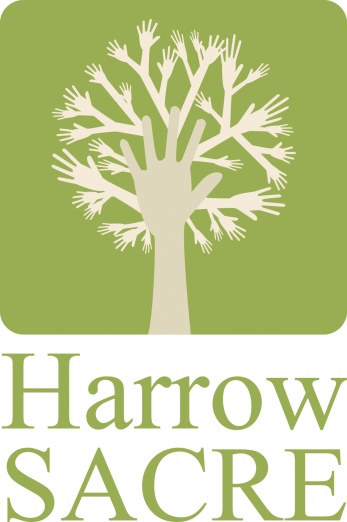 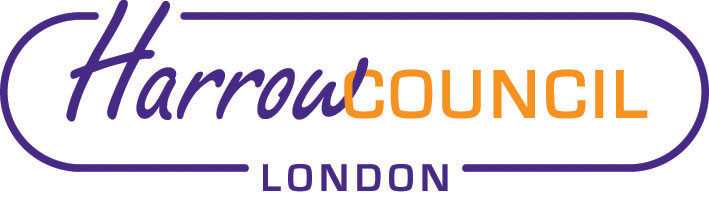 Tuesday 28 September 2021 at 7.30 p.m.To be held via video conferencingEnquiries & apologies to:Vivian Wright, Clerk to SACREvmwright@waitrose.com Adviser to SACRE:  Lesley Prior AgendaWelcome:   Apologies for absence:  Minutes of the last meeting on 29 June 2021 (attached): to agree the minutes as a true record.Matters arising from the minutes  Local and National updates Workforce dataCollective Worship PolicyDays of Religious Observance 2021-22Determinations Vaughan Determination  Priorities for the year aheadNews from Faith Groups relating to schoolsAny Other BusinessBob Dawson Future Dates   Thursday 2 DecemberTuesday 8 March 2022